DSWD DROMIC Report #7 on Typhoon “ULYSSES”as of 14 November 2020, 6AMSituation OverviewOn 08 November 2020, Topical Depression “Ulysses” entered the Philippine Area of Responisbility (PAR) and became a Tropical Storm on 10 November 2020 as it continued to move northwestward. On 11 November 2020, Typhoon “Ulysses” further intensifies and the center of its eye has made landfall in the vicinity of Patnanungan, Quezon. Typhoon “Ulysses” slightly weakened on 12 November 2020 as it moved westward over the West Philippine Sea. On 13 November 2020, “Ulysses” re-intensifies into a Typhoon and is now outside PAR. Source: DOST-PAGASA Severe Weather BulletinStatus of Affected Families / PersonsA total of 220,536 families or 879,289 persons were affected in 3,429 barangays in Regions NCR, I, II, III, CALABARZON, MIMAROPA, V and CAR (see Table 1).Table 1. Number of Affected Families / PersonsNote: Ongoing assessment and validation being conducted. Source: DSWD-FOs NCR, I, II, III, CALABARZON, MIMAROPA, V and CARStatus of Displaced Families / PersonsInside Evacuation CentersThere are 80,098 families or 303,055 persons currently taking temporary shelter in 2,980 evacuation centers in Regions NCR, I, II, III, CALABARZON, V and CAR (see Table 2).Table 2. Number of Displaced Families / Persons Inside Evacuation CentersNote: Ongoing assessment and validation being conducted. Source: DSWD-FOs NCR, I, II, III, CALABARZON, MIMAROPA, V and CAROutside Evacuation CentersThere are 16,675 families or 63,536 persons currently staying with their relatives and/or friends in Regions I, II, III, CALABARZON, V and CAR (see Table 3).Table 3. Number of Displaced Families / Persons Outside Evacuation CentersNote: Ongoing assessment and validation being conducted.Source: DSWD-FOs I, II, III, CALABARZON, V and CARDamaged HousesThere are 3,013 damaged houses; of which, 305 are totally damaged and 2,708 are partially damaged (see Table 4).Table 4. Number of Damaged HousesNote: Ongoing assessment and validation being conducted.Source: DSWD-FOs I, III, CALABARZON, V and CARAssistance provided A total of ₱14,064,055.75 worth of assistance was provided to the affected families; of which, ₱13,831,226.75 from DSWD, ₱466,879.00 from LGUs and ₱1,950.00 from Private Partners (see Table 5).Table 5. Cost of Assistance Provided to Affected Families / Persons Source: DSWD-FOs NCR, I, II, III, V and CARDSWD DISASTER RESPONSE INFORMATION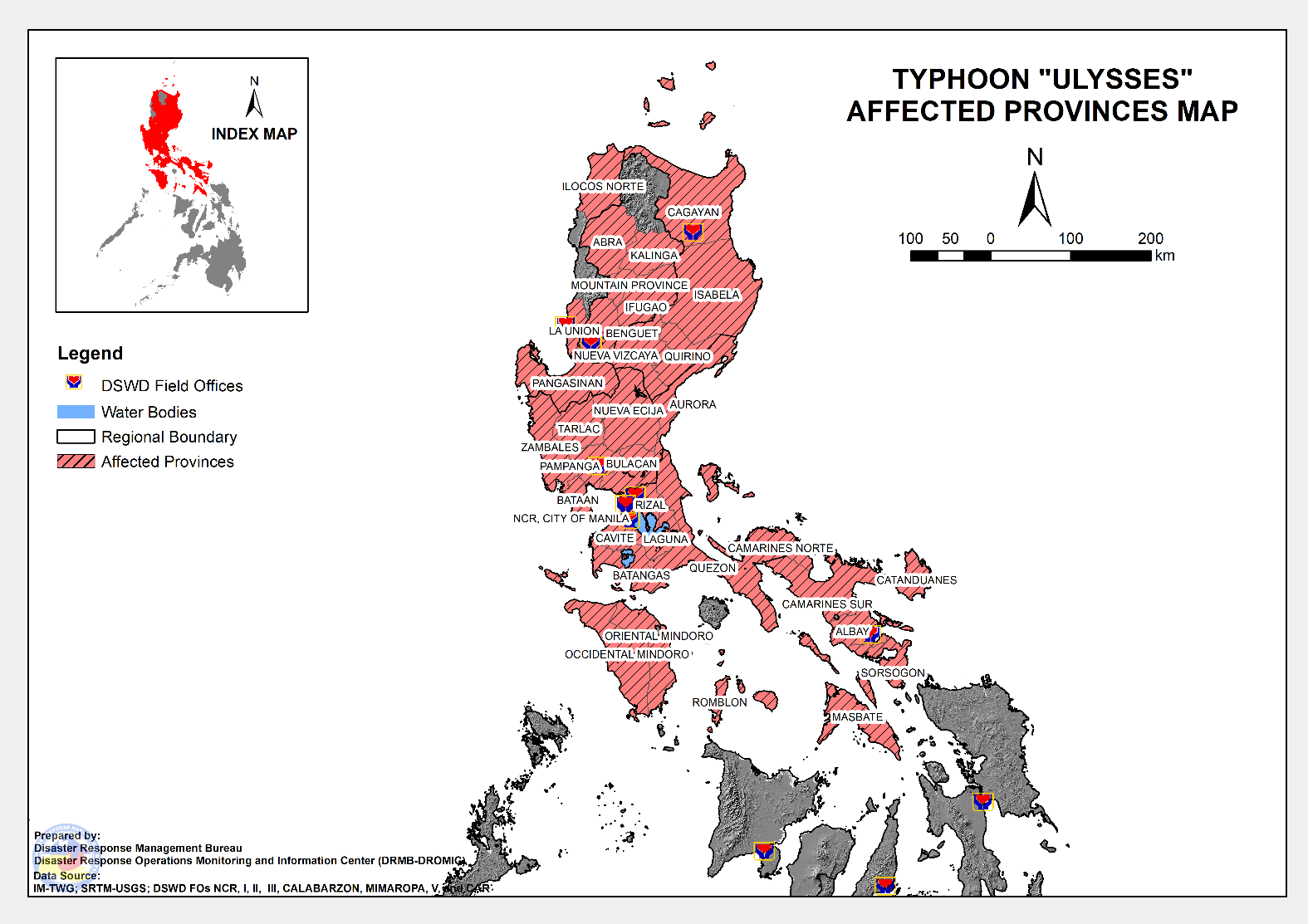 Status of Prepositioned Resources: Stockpile and Standby FundsThe DSWD Central Office (CO), Field Offices (FOs), and National Resource Operations Center (NROC) have stockpiles and standby funds amounting to ₱1,476,090,849.36 with breakdown as follows (see Table 2):Standby FundsA total of ₱889,877,488.27 standby funds in the CO and FOs. Of the said amount ₱847,262,513.19 is the available Quick Response Fund (QRF) in the CO.StockpilesA total of 267,632.00 family food packs (FFPs) amounting to ₱119,217,705.72, other food items amounting to ₱195,488,925.57 and non-food items (FNIs) amounting to ₱271,506,729.80 are available.Table 2. Available Stockpiles and Standby Funds Note: The Inventory Summary is as of 14 November 2020, 12MN.Source: DRMB and NRLMBSituational ReportsDSWD-DRMBDSWD-NRLMBDSWD-FO NCRDSWD-FO CARDSWD-FO IDSWD-FO IIDSWD-FO IIIDSWD-FO CALABARZONDSWD-FO MIMAROPADSWD-FO VDSWD-FO VIDSWD-FO VIII*****The Disaster Response Operations Monitoring and Information Center (DROMIC) of the DSWD-DRMB is closely monitoring the effects of Typhoon “Ulysses” and is coordinating with the concerned DSWD Field Offices for any significant updates.Prepared by:							MARC LEO L. BUTACDIANE C. PLEGRINOMARIE JOYCE G. RAFANANJAN ERWIN ANDREW I. ONTANILLASLESLIE R. JAWILIReleasing Officer		PHOTO DOCUMENTATION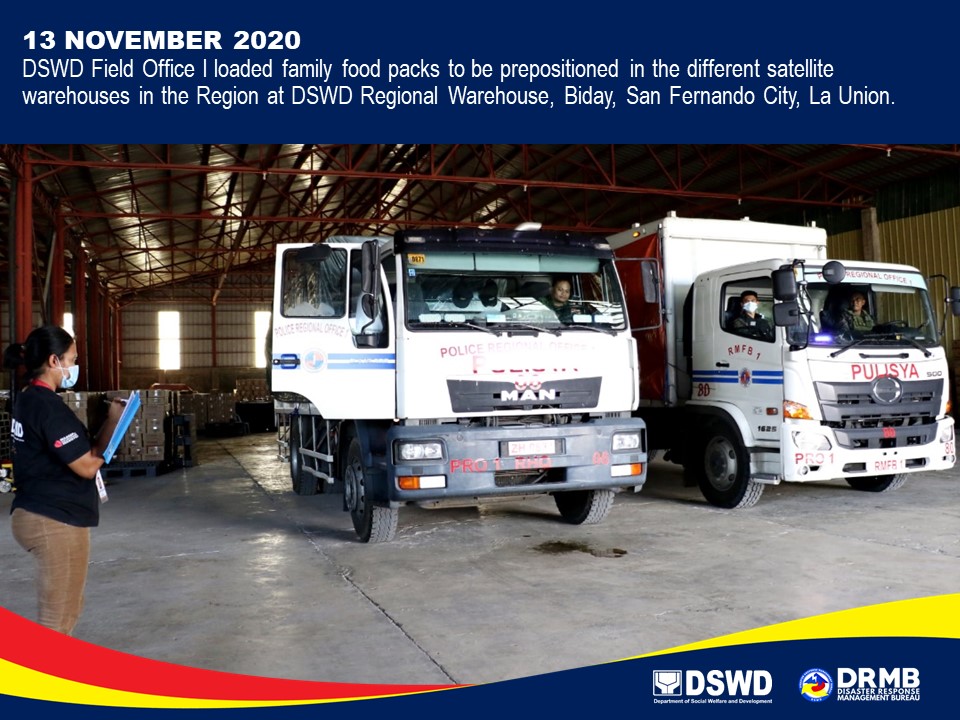 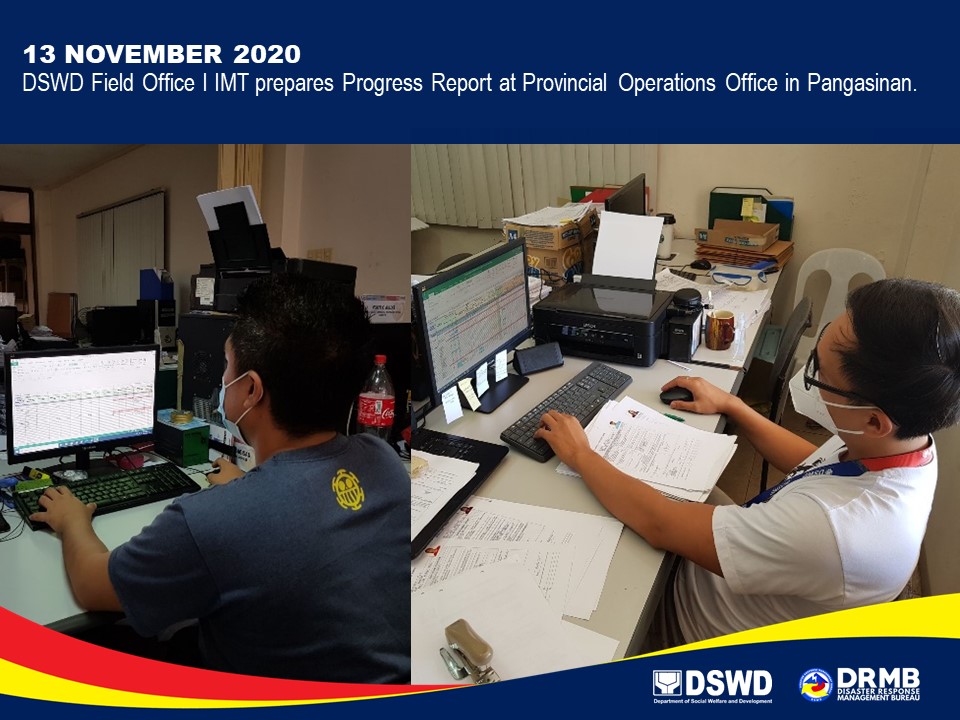 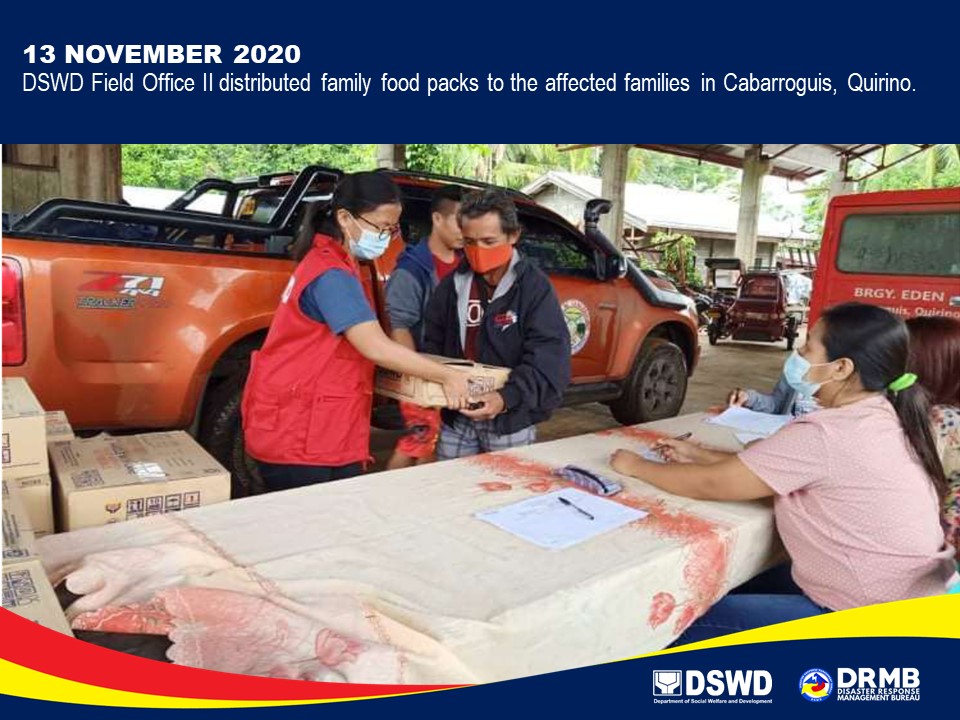 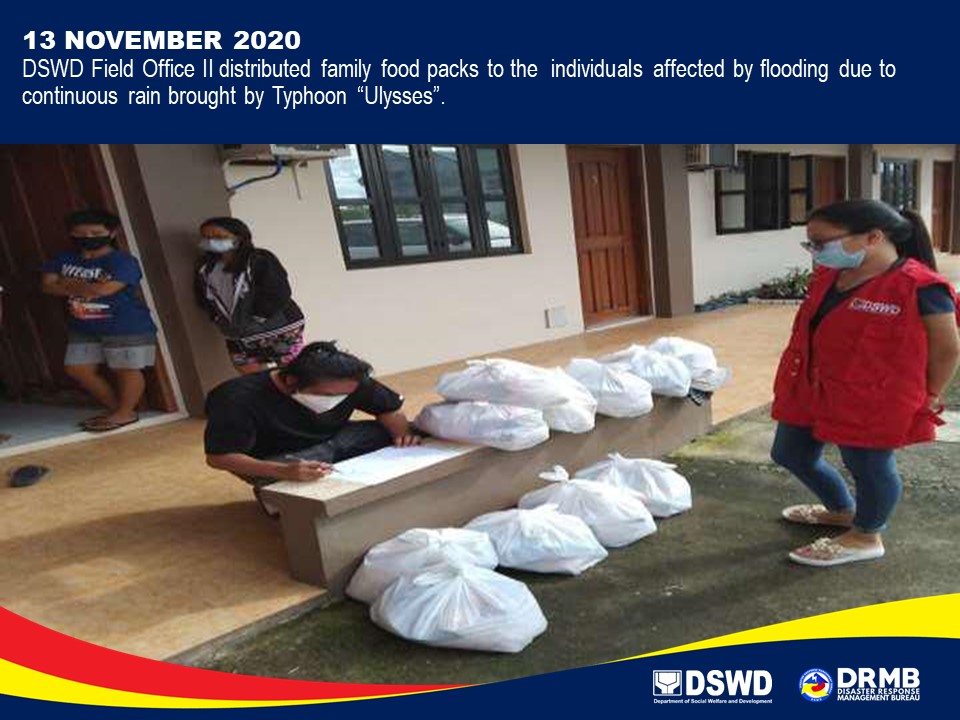 REGION / PROVINCE / MUNICIPALITY REGION / PROVINCE / MUNICIPALITY  NUMBER OF AFFECTED  NUMBER OF AFFECTED  NUMBER OF AFFECTED REGION / PROVINCE / MUNICIPALITY REGION / PROVINCE / MUNICIPALITY  Barangays  Families  Persons GRAND TOTALGRAND TOTAL 3,429 220,536 879,289 NCRNCR183 9,784 39,454 Caloocan CityCaloocan City23243926Las PinasLas Pinas278259Makati CityMakati City464230Malabon CityMalabon City11186763Mandaluyong CityMandaluyong City53081232Manila CityManila City1612054887Marikina cityMarikina city1617428620Muntinlupa CityMuntinlupa City813985347NavotasNavotas147702974Paranaque CityParanaque City103001285Pasay CityPasay City11110365Pasig CityPasig City38172642Taguig CityTaguig City277703070Quezon CityQuezon City39093600San Juan CitySan Juan City9112427Valenzuela CityValenzuela City217722827REGION IREGION I122 7,139 33,879 Ilocos NorteIlocos Norte15 1,422 5,688 Pagudpud1514225688La UnionLa Union3  13  41 Luna 3 13 41 PangasinanPangasinan104 5,704 28,150 Aguilar 1 2 6 CITY OF ALAMINOS 5 105 374 Alcala 2 5 23 Balungao 15 75 374 Bani 4 5 13 Basista 1 1 5 Bautista 4 25 125 Bayambang 1 16 71 Binalonan 4 5 19 Bolinao 23  5,159  25,795 Calasiao 1 3 20 Dagupan City 6 33 285 Infanta 1 52 221 Labrador 4 10 41 Laoac 2 3 17 LINGAYEN (Capital) 3 30 134 Mabini 5 21 69 Malasiqui 1 1 5 Manaoag 1 2 8 Rosales 2 6 21 San Fabian 1 8 30 San Jacinto 1 7 36 San Manuel 1 11 27 San Quintin 5 10 46 Santa Maria  1  - 1 Sison 1 23 47 Sual 2 72 282 Tayug 1 1 6 CITY OF URDANETA 4 12 47 Villasis 1 1 2 REGION IIREGION II469 38,784 135,427 CagayanCagayan178 12,700 46,756 Abulug 4 154 503 Alcala 6 69 222 Allacapan 1 426  1,482 Amulung 13 209 597 Aparri 14  2,664  9,321 Baggao 9 124 398 Ballesteros 6 30 121 Buguey 3 109 433 Camalaniugan 11 378  1,470 Claveria 16 308  1,022 Enrile 14  5,373  22,886 Gattaran 1 6 32 Iguig 8 123 492 Lal-lo 10 255 992 Lasam 11 136 439 Pamplona 11 516  1,662 Peñablanca 6 786  1,080 Piat 1 2 4 Rizal 7 118 374 Sanchez-Mira 6 546  1,846 Santa Praxedes 7 62 192 Santo Niño (Faire) 3 43 122 Solana 4 30 113 Tuguegarao City (capital) 6 233 953 IsabelaIsabela187 24,960 84,726 Alicia 16 855  3,212 Angadanan 4 64 148 Aurora 4 121 594 Benito Soliven 2 10 32 Cabagan 8 168 562 Cabatuan 3 55 165 City of Cauayan 1 300 529 Cordon 5 29 108 Delfin Albano (Magsaysay) 12 234 759 Dinapigue 4 69 257 Echague 9 603  1,210 Gamu 2 18 50 Ilagan (capital) 48  18,672  59,720 Jones 4 69 210 Maconacon 7 83 202 Mallig 2 23 115 Naguilian 2 51 194 Palanan 4 71 229 Quezon 1 4 11 Ramon 2 25 87 Reina Mercedes 1 5 22 Roxas 6  1,181  5,563 San Agustin 1 17 49 San Guillermo 3 16 57 San Isidro 5 95 335 San Mariano 3 209 732 San Mateo 2 18 73 San Pablo 3 41 126 Santa Maria 5 42 142 City of Santiago 2 59 194 Santo Tomas 6 111 329 Tumauini 10  1,642  8,710 Nueva VizcayaNueva Vizcaya67  647 2,279 Alfonso Castaneda 1 19 73 Ambaguio 8 49 209 Aritao 5 50 171 Bagabag 2 44 95 Bambang 6 96 340 Bayombong (capital) 10 165 541 Diadi 5 28 120 Dupax del Norte 5 23 84 Dupax del Sur 5 46 167 Kasibu 2 27 97 Kayapa 6 11 55  Quezon 3 27 141 Santa Fe 1 5 17 Solano 7 51 150 Villaverde 1 6 19 QuirinoQuirino37  477 1,666 Cabarroguis (capital) 8 228 717 Diffun 2 14 44 Maddela 19 160 632 Nagtipunan 7 72 258 Saguday 1 3 15 REGION IIIREGION III575 61,445 280,597 AuroraAurora39 1,338 4,187 Baler (capital) 3 51 215 Casiguran 11 152 483 Dilasag 2 49 163 Dingalan 10 813  2,496 Dipaculao 11 192 560 Maria Aurora 1 7 27 San Luis 1 74 243 BataanBataan54  973 3,605 Abucay 3 66 276 City of Balanga (capital) 9 112 477 Dinalupihan 1 6 18 Hermosa 1 1 2 Limay 6 108 515 Mariveles 4 99 309 Morong 2 40 116 Orani 6 122 517 Orion 7 252 678 Pilar 7 39 145 Samal 8 128 552 BulacanBulacan246 43,965 213,089 Angat 5 204 572 Balagtas (Bigaa) 9 321  1,483 Baliuag 18  2,275  8,494 Bocaue 12 470  1,742  Bulacan 9 289 886 Bustos 14 596  2,569 Calumpit 19  17,005  68,020 Doña Remedios Trinidad 2 128 640 Guiguinto 9 430  1,334 Hagonoy 2 10 33 City of Malolos (capital) 18 279  1,066 Marilao 11  1,398  6,750 City of Meycauayan 3 149 646 Norzagaray 8 431  1,675 Obando 10 163 568 Paombong 5 43 168 Plaridel 15 183 642 Pulilan 10 211 919 City of San Jose del Monte 6 52 196 San Miguel 49  18,047  108,618 San Rafael 5 262  1,300 Santa Maria 7  1,019  4,768 Nueva EcijaNueva Ecija33  732 2,826 Aliaga 1 3 11 Cabanatuan City 2 130 569 Carranglan 1 1 5 City of Gapan 2 152 752 Cuyapo 2 2 15 Gabaldon (Bitulok & Sabani) 1 68 170 General Tinio (Papaya) 1 34 121 Laur 4 66 224 Licab 2 17 61 Palayan City (capital) 1 52 200 Pantabangan 1 30 105 San Jose City 1 2 5 Santa Rosa 1 5 21 Science City of Muñoz 5 100 333 Talavera 4 29 100 Zaragoza 4 41 134 PampangaPampanga83 12,768 50,084 Angeles City 4 104 387 Apalit 6  1,716  6,640 Arayat 2 19 75 Bacolor 4 31 127 Candaba 2  5,482  24,829 Floridablanca 1 11 46 Guagua 3 13 72 Lubao 7 210 585 Mabalacat 3 68 251 Macabebe 17 208 749 Magalang 3 56 236 Masantol 10 307  1,183 Mexico 2 67 239 Minalin 1  1,094  4,498 Porac 3 20 85 City of San Fernando (capital) 4 21 102 San Luis 4 15 78 San Simon 3  3,227  9,555 Sasmuan (Sexmoan) 4 99 347 TarlacTarlac90 1,130 4,674 Camiling 10 78 296 Capas 5 158 750 Concepcion 6 7 36 Gerona 17 200 782 Moncada 4 90 314 Pura 11 78 348 Ramos 9 293  1,183 San Manuel 13 106 428 Santa Ignacia 15 120 537 ZambalesZambales30  539 2,132 Botolan 3 120 655 Cabangan 2 5 15 Castillejos 5 46 138 Olongapo City 2 60 195 Palauig 5 27 97  San Antonio 2 7 25 San Narciso 1 11 39 Santa Cruz 8 224 834 Subic 2 39 134 CALABARZONCALABARZON834 28,009 105,632 BatangasBatangas136 2,107 7,763 Alitagtag 1 9 30 Balayan 4 22 68 Balete 3 147 493 Batangas City (capital) 4 622  2,135 Bauan 19 182 809 Calaca 13 272  1,028 Calatagan 2 71 262 Cuenca 5 23 94 Ibaan 5 16 58 Lemery 4 36 134 Lian 2 16 47 Lipa City 7 48 219 Lobo 6 36 145 Mataas Na Kahoy 4 8 47 Nasugbu 5 9 27 Padre Garcia 1 3 14 San Jose 1 16 65 San Juan 9 81 317 San Luis 2 52 146 San Nicolas 3 18 86 San Pascual 4 10 40 Santo Tomas 5 47 227 Taal 4 110 377 Talisay 3 62 230 City of Tanauan 10 135 452 Taysan 7 40 155 Tingloy 3 16 58 CaviteCavite96 1,497 5,412 Amadeo 6 51 196 Bacoor 19 273  1,076 Dasmariñas 4 47 138 Gen. Mariano Alvarez 3 16 46 General Emilio Aguinaldo 1 2 8 Imus 13 180 678 Kawit 6 115 471 Maragondon 2 11 41 Mendez (MENDEZ-NUÑEZ) 4 33 113 Naic 3 51 198 Noveleta 2 132 469 Rosario 8 56 205 Silang 4 44 164 Tagaytay City 10 80 276 Tanza 5 107 346 Ternate 6 299 987 LagunaLaguna238 7,877 30,097 Alaminos 4 58 203 Bay 13 482  1,891 Biñan 18 930  3,948 Cabuyao 9 270  1,073 City of Calamba 30  3,241  12,385 Calauan 7 54 204 Famy 9 82 308 Kalayaan 3 140 375 Liliw 16 200 728 Los Baños 13 262  1,045 Luisiana 8 15 61 Lumban 5 61 221 Mabitac 9 119 414 Paete 3 128 431 Pagsanjan 5 29 97 Pangil 3 54 170 Pila 11 71 232 Rizal 4 16 81 San Pablo City 20 305  1,147 San Pedro 6 74 332 Santa Cruz (capital) 11 372  1,273 Santa Maria 8 54 179 City of Santa Rosa 13 634  2,444 Siniloan 10 226 855 QuezonQuezon259 8,627 30,777 Alabat 5 208 742 Atimonan 8 365  1,024 Buenavista 6 52 270 Burdeos 3 214 888 Calauag 2 415  1,229 Candelaria 5 42 152 Catanauan 5 355  1,306 Dolores 9 112 395 General Luna 4 53 207 General Nakar 10 181 639 Gumaca 37  1,360  4,657 Infanta 21 189 757 Jomalig 3 194 811 Lopez 9 437  1,490 Lucban 8 26 110 Lucena City (capital) 26  1,034  4,282 Mauban 7 142 591 Mulanay 4 100 303 Pagbilao 17 779  2,265 Panukulan 8 636  2,288 Patnanungan 3 332  1,320 Plaridel 6 58 190 Quezon 4 92 294 Real 8 343  1,235 Sampaloc 7 57 221 San Andres 1 155 533 San Francisco (Aurora) 1 124 456 San Narciso 4 16 74 Sariaya 10 226 672 Tagkawayan 1 109 429 City of Tayabas 10 44 168 Tiaong 5 138 530 Unisan 2 39 249 RizalRizal105 7,901 31,583 Angono 7 421  1,655 City of Antipolo 12 374  1,588 Baras 8 83 333 Binangonan 1 15 62 Cainta 6  1,026  4,430 Cardona 16 202 776 Jala-Jala 7 30 115 Morong 3 6 14 Pililla 8 239 756 Rodriguez (Montalban) 8  2,356  11,573 San Mateo 13  2,195  6,138 Tanay 9 248  1,010 Taytay 5 678  3,031 Teresa 2 28 102 REGION MIMAROPAREGION MIMAROPA93 2,271 8,774 Occidental MindoroOccidental Mindoro44 1,221 4,719 Looc 3 34 120 Lubang 3 36 85 Magsaysay 9 223 771 Paluan 5 22 78 Rizal 2 11 35 Sablayan 12 502  2,019 San Jose 10 393  1,611 Oriental MindoroOriental Mindoro38  983 3,763 Baco 3 22 99 Bongabong 1 12 42 Bulalacao (San Pedro) 4 135 444 City of Calapan (capital) 13 358  1,237 Mansalay 5 142 657 Naujan 4 49 224 Puerto Galera 8 265  1,060 RomblonRomblon11  67  292 Cajidiocan 1 3 14 Corcuera 1 3 11 Looc 4 16 88 San Agustin 3 23 78 Santa Fe 1 13 63 Santa Maria (Imelda) 1 9 38 REGION VREGION V 1,067 72,775 274,275 AlbayAlbay286 30,730 110,738 Bacacay 6 180 863 Camalig 6 319 995 Daraga (Locsin) 15 370  1,404 Guinobatan 21  3,246  10,771 Legazpi City (capital) 37  6,928  22,644 Libon 10 212 807 City of Ligao 56  2,463  10,191 Malilipot 11 220 857 Malinao 6 106 434 Manito 9  1,466  6,552 Oas 23 772  2,778 Pio Duran 14  1,321  3,891 Polangui 24  1,034  3,672 Rapu-Rapu 5 400  1,533 Santo Domingo (Libog) 11 494  1,575 City of Tabaco 23  11,016  41,018 Tiwi 9 183 753 Camarines NorteCamarines Norte162 6,528 24,443 Basud 18 650  2,351 Capalonga 4 688  2,924 Daet (capital) 18 217 762 Jose Panganiban 21 852  3,214 Labo 34  2,262  8,290 Mercedes 7 145 536 Paracale 4 58 212 San Lorenzo Ruiz (Imelda) 7 160 603 San Vicente 8 153 559 Santa Elena 13 314  1,141 Talisay 15 421  1,888 Vinzons 13 608  1,963 Camarines SurCamarines Sur440 28,004 108,670 Balatan 7 362  1,490 Bombon 7 127 536 Buhi 7 382  1,567 Bula 1 21 97 Cabusao 6 97 600 Calabanga 17  1,050  3,928 Camaligan 13 474  1,787 Canaman 22 742  3,448 Caramoan 8 305  1,128 Del Gallego 8 228 972 Gainza 7 184 732 Garchitorena 14  2,463  10,063 Iriga City 32  4,977  18,320 Lagonoy 1 11 39 Libmanan 74  5,237  20,449 Lupi 35  3,697  12,907 Magarao 10 201 878 Minalabac 18  1,275  5,441 Nabua 15 220 933 Naga City 2 65 312 Ocampo 7 164 719 Pamplona 17 296  1,245 Pasacao 4 278  1,077 Pili (capital) 23  2,171  7,870 Ragay 22 446  1,797 Sagñay 4 216 889  San fernando 9 81 351 San Jose 13 253 948 Sipocot 16 297  1,147 Siruma 18  1,390  5,542 Tinambac 3 294  1,458 CatanduanesCatanduanes37 1,250 5,077 Bagamanoc 1 109 499 Bato 5 120 505 Caramoran 8 305  1,128 Panganiban (Payo) 21 638  2,607 San Miguel 2 78 338 MasbateMasbate14  589 2,571 Aroroy 1 1 4 Claveria 7 502  2,276 Esperanza 1 19 95 San Jacinto 1 4 13 Uson 4 63 183 SorsogonSorsogon128 5,674 22,776 Barcelona 16 144 503 Bulan 10 157 606 Bulusan 1 3 7 Casiguran 12 779  2,746 Donsol 6 377  1,321 Irosin 11 109 484 Juban 3 41 151 Magallanes 3 153 659 Matnog 3 36 163 Pilar 14  1,123  3,629 Prieto Diaz 3 43 120 Santa Magdalena 2 68 300 City of Sorsogon (capital) 44  2,641  12,087 CARCAR86  329 1,251 AbraAbra17  95  355 Bucay 3 32 102 Daguioman 2 3 12 Lagayan 2 8 27 Malibcong 9 50 204 Tineg 1 2 10 BenguetBenguet30  91  331 Baguio City 11 14 51 Bokod 6 27 79 Itogon 4 26 112 Kabayan 2 3 10 Kibungan 3 12 39 Mankayan 2 2 8 Tuba 2 7 32 IfugaoIfugao30  67  275 Aguinaldo 2 2 6 Asipulo 6 15 54 Hingyon 3 4 15 Hungduan 1 1 5 Kiangan 3 14 47 Lagawe (capital) 4 8 37 Mayoyao2  3  18 Tinoc 9 20 93 KalingaKalinga2  55  200 Pasil 1 3 7 Pinukpuk 1 52 193 Mountain ProvinceMountain Province7  21  90 Bontoc (capital) 1 1 4 Sadanga 2 6 29 Bauko 1 11 49 Tadian 3 3 8 REGION / PROVINCE / MUNICIPALITY REGION / PROVINCE / MUNICIPALITY  NUMBER OF EVACUATION CENTERS (ECs)  NUMBER OF EVACUATION CENTERS (ECs)  NUMBER OF DISPLACED  NUMBER OF DISPLACED  NUMBER OF DISPLACED  NUMBER OF DISPLACED REGION / PROVINCE / MUNICIPALITY REGION / PROVINCE / MUNICIPALITY  NUMBER OF EVACUATION CENTERS (ECs)  NUMBER OF EVACUATION CENTERS (ECs)  INSIDE ECs  INSIDE ECs  INSIDE ECs  INSIDE ECs REGION / PROVINCE / MUNICIPALITY REGION / PROVINCE / MUNICIPALITY  NUMBER OF EVACUATION CENTERS (ECs)  NUMBER OF EVACUATION CENTERS (ECs)  Families  Families  Persons   Persons  REGION / PROVINCE / MUNICIPALITY REGION / PROVINCE / MUNICIPALITY  CUM  NOW  CUM  NOW  CUM  NOW GRAND TOTALGRAND TOTAL4,156 2,980 106,571 80,098 402,657 303,055 NCRNCR 237  139 9,784 7,331 39,454 29,732 Caloocan CityCaloocan City24124329264Las PinasLas Pinas227878259259Makati CityMakati City776464230230Malabon CityMalabon City1313186186763763Mandaluyong CityMandaluyong City7-308-1232-Manila CityManila City24221205120548874887Marikina cityMarikina city15151742148686207404Muntinlupa CityMuntinlupa City28261398139853475347NavotasNavotas151577050229741841Paranaque CityParanaque City16330022128598Pasay CityPasay City12-110-365-Pasig CityPasig City4481781726422642Taguig CityTaguig City321677054230702186Quezon CityQuezon City9990990936003600San Juan CitySan Juan City22112109427422Valenzuela CityValenzuela City27477211282749REGION IREGION I 42  1  381  2 1,614  7 Ilocos NorteIlocos Norte 1  1  2  2  7  7 Pagudpud112277PangasinanPangasinan 41 -  379 - 1,607 - Aguilar1  - 2  - 6  - CITY OF ALAMINOS5  - 104  - 367  - Bani3  - 3  - 7  - Basista1  - 1  - 5  - Bayambang1  - 16  - 71  - Calasiao1  - 3  - 20  - Dagupan City7  - 33  - 285  - Infanta3  - 52  - 221  - Labrador3  - 9  - 36  - LINGAYEN (Capital)3  - 30  - 134  - Mabini2  - 6  - 21  - Manaoag1  - 2  - 8  - Rosales1  - 1  - 3  - San Fabian1  - 8  - 30  - San Jacinto1  - 7  - 36  - Sison1  - 23  - 47  - Sual3  - 72  - 282  - CITY OF URDANETA3  - 7  - 28  - REGION IIREGION II 262  211 4,300 3,632 13,280 11,058 CagayanCagayan 96  88 1,152  980 3,799 3,285 Abulug2 2 43 43 148 148 Alcala1 1 47 47 140 140 Allacapan6 6 23 23 81 81 Amulung12 12 154 154 392 392 Baggao4 4 61 61 212 212 Ballesteros4 4 20 20 79 79 Buguey1 1 3 3 9 9 Camalaniugan8 8 40 39 187 184 Claveria14 14 240 230 804 786 Enrile2 2 5 5 14 14 Gattaran1 1 6 6 32 32 Iguig4 4 5 5 20 20 Lal-lo3 3 34 34 102 102 Lasam5 5 67 67 192 192 Pamplona6 3 147 49 435 127 Rizal1 1 7 7 20 20 Sanchez-Mira4 4 56 39 170 122 Santa Praxedes5  - 46  - 137  - Santo Niño (Faire)1 1 3 3 12 12 Solana4 4 19 19 72 72 Tuguegarao City (capital)8 8 126 126 541 541 IsabelaIsabela 94  79 2,572 2,340 7,528 6,796 Alicia1 1 5 5 20 20 Angadanan4 4 64 64 148 148 Aurora3 3 61 61 302 302 Cabagan6 6 156 156 491 491 Cabatuan1 1 55 55 165 165 Cordon5 5 29 29 108 108 Delfin Albano (Magsaysay)5 5 31 31 101 101 Dinapigue6  - 69  - 257  - Echague10 10 603 603  1,210  1,210 Gamu1 1 5 5 11 11 Ilagan (capital)19 19 949 949  3,006  3,006 Jones4 2 62 19 192 72 Maconacon2  - 83  - 202  - Naguilian1 1 51 51 194 194 Palanan2 2 28 28 106 106 Quezon1  - 4  - 11  - Ramon1 1 6 6 23 23 Roxas1  - 17  - 85  - San Agustin1 1 2 2 5 5 San Guillermo3  - 16  - 57  - San Isidro4 4 83 83 289 289 San Mateo1 1 11 11 48 48 San Pablo1 1 41 41 126 126 Santa Maria3 3 39 39 135 135 City of Santiago1 1 4 4 14 14 Santo Tomas4 4 69 69 164 164 Tumauini3 3 29 29 58 58 Nueva VizcayaNueva Vizcaya 39  31  216  173  700  549 Alfonso Castaneda2 2 19 19 73 73 Ambaguio2 2 7 7 41 41 Aritao3 2 24 7 91 29 Bagabag1 1 34 34 60 60 Bambang6 6 20 20 52 52 Bayombong (capital)8 6 21 11 72 39 Diadi2  - 4  - 20  - Dupax del Norte3 3 12 11 35 30 Kayapa1  - 1  - 3  -  Quezon2 2 13 13 75 75 Santa Fe1  - 5  - 17  - Solano7 7 51 51 150 150 Villaverde1  - 5  - 11  - QuirinoQuirino 33  13  360  139 1,253  428 Cabarroguis (capital)10 5 163 84 499 203 Diffun2  - 14  - 44  - Maddela13 6 108 53 437 211 Nagtipunan7 1 72 1 258 5 Saguday1 1 3 1 15 9 REGION IIIREGION III 564  508 14,212 13,241 54,847 51,309 AuroraAurora 70  70 1,146 1,131 3,638 3,543 Baler (capital)6 6 47 47 188 188 Casiguran8 8 62 62 243 243 Dilasag1 1 48 48 160 160 Dingalan33 33 745 745  2,295  2,295 Dipaculao16 16 181 166 539 444 Maria Aurora1 1 7 7 27 27 San Luis5 5 56 56 186 186 BataanBataan 73  35  973  450 3,605 1,783 Abucay4 4 66 66 276 276 City of Balanga (capital)14 6 112 61 477 239 Dinalupihan1  - 6  - 18  - Hermosa1  - 1  - 2  - Limay9 7 108 70 515 303 Mariveles6 6 99 99 309 309 Morong2 2 40 40 116 116 Orani6 1 122 7 517 30 Orion12  - 252  - 678  - Pilar7 2 39 11 145 84 Samal11 7 128 96 552 426 BulacanBulacan 250  241 9,483 9,143 37,957 36,666 Angat5 5 204 204 572 572 Balagtas (Bigaa)14 12 306 286  1,426  1,351 Baliuag30 30  2,264  2,264  8,443  8,443 Bocaue19 19 470 470  1,742  1,742  Bulacan11 11 289 289 886 886 Bustos21 21 330 330  1,346  1,346 Calumpit18 17 939 867  3,292  3,107 Doña Remedios Trinidad3 3 38 38 190 190 Guiguinto10 10 430 430  1,334  1,334 Hagonoy3 3 10 10 33 33 City of Malolos (capital)25 25 279 279  1,066  1,066 Marilao14 14  1,398  1,398  6,750  6,750 City of Meycauayan3 3 149 149 646 646 Norzagaray9 9 431 319  1,675  1,232 Obando10 4 163 110 568 344 Paombong6 6 43 43 168 168 Plaridel15 15 183 183 642 642 Pulilan11 11 202 202 883 883 City of San Jose del Monte6 6 50 50 182 182 San Miguel5 5 95 95 400 400 San Rafael5 5 191 191 945 945 Santa Maria7 7  1,019 936  4,768  4,404 Nueva EcijaNueva Ecija 32  29  727  723 2,821 2,801 Aliaga3 1 5 3 26 11 Cabanatuan City2 2 130 130 569 569 City of Gapan2 2 152 152 752 752 Gabaldon (Bitulok & Sabani)1 1 68 68 170 170 General Tinio (Papaya)1 1 34 34 121 121 Laur4 4 66 66 224 224 Licab2 2 17 17 61 61 Palayan City (capital)1 1 52 52 200 200 Pantabangan1 1 30 30 105 105 San Jose City1  - 2  - 5  - Santa Rosa1 1 5 5 21 21 Science City of Muñoz5 5 100 100 333 333 Talavera4 4 29 29 100 100 Zaragoza4 4 37 37 134 134 PampangaPampanga 102  101 1,298 1,275 4,756 4,666 Angeles City4 3 104 85 387 314 Apalit8 8 65 65 261 261 Arayat2 2 19 19 75 75 Bacolor5 5 27 27 111 111 Candaba2 2 10 10 33 33 Floridablanca2 2 11 11 46 46 Guagua3 3 13 13 72 72 Lubao7 7 210 210 585 585 Mabalacat3 3 68 68 251 251 Macabebe24 24 208 204 749 732 Magalang3 3 56 56 236 236 Masantol13 13 307 307  1,183  1,183 Mexico3 3 27 27 86 86 Minalin1 1 1 1 4 4 Porac3 3 20 20 85 85 City of San Fernando (capital)4 4 21 21 102 102 San Luis5 5 15 15 78 78 San Simon3 3 27 27 107 107 Sasmuan (Sexmoan)7 7 89 89 305 305 TarlacTarlac 7  7  125  125  455  455 Camiling2 2 25 25 87 87 Concepcion1 1 10 10 54 54 Moncada4 4 90 90 314 314 ZambalesZambales 30  25  460  394 1,615 1,395 Botolan3 3 46 46 160 160 Cabangan2 2 5 5 15 15 Castillejos4 4 46 46 138 138 Olongapo City4  - 60  - 195  - Palauig5 5 22 22 75 75  San Antonio2 2 7 7 25 25 San Narciso1 1 11 11 39 39 Santa Cruz8 7 224 218 834 809 Subic1 1 39 39 134 134 CALABARZONCALABARZON1,110 1,069 26,099 25,346 99,238 96,321 BatangasBatangas 126  125 1,919 1,871 6,986 6,853 Alitagtag1 1 9 5 30 19 Balayan4 4 22 22 68 68 Balete4 4 118 118 419 419 Batangas City (capital)6 6 622 622  2,135  2,135 Bauan6 6 51 51 220 220 Calaca9 9 272 272  1,028  1,028 Calatagan2 2 71 71 262 262 Cuenca3 3 15 15 60 60 Ibaan5 5 16 16 58 58 Lemery4 4 36 36 134 134 Lian2 2 16 16 47 47 Lipa City7 7 48 48 219 219 Lobo8 8 36 36 145 145 Mataas Na Kahoy4 4 8 8 47 47 Nasugbu6 6 9 8 27 25 Padre Garcia1 1 3 3 14 14 San Jose1 1 16 13 65 54 San Juan9 9 81 81 317 317 San Luis3 2 52 12 146 37 San Nicolas3 3 18 18 86 86 San Pascual4 4 10 10 40 40 Santo Tomas5 5 47 47 227 227 Taal7 7 110 110 377 377 Talisay3 3 62 62 230 230 City of Tanauan10 10 135 135 452 452 Taysan6 6 20 20 75 75 Tingloy3 3 16 16 58 58 CaviteCavite 95  95 1,273 1,269 4,595 4,589 Amadeo1 1 1 1 7 7 Bacoor25 25 273 273  1,076  1,076 Dasmariñas5 5 47 47 138 138 Gen. Mariano Alvarez3 3 16 16 46 46 General Emilio Aguinaldo1 1 2 2 8 8 Imus13 13 180 176 678 672 Kawit8 8 108 108 449 449 Maragondon2 2 11 11 41 41 Mendez (MENDEZ-NUÑEZ)4 4 33 33 113 113 Naic3 3 51 51 198 198 Noveleta2 2 132 132 469 469 Rosario5 5 56 56 205 205 Silang4 4 44 44 164 164 Tagaytay City8 8 68 68 239 239 Tanza5 5 107 107 346 346 Ternate6 6 144 144 418 418 LagunaLaguna 296  295 8,041 7,894 30,834 30,182 Alaminos4 4 52 52 185 185 Bay19 19 482 482  1,891  1,891 Biñan26 26 930 930  3,948  3,848 Cabuyao10 10 270 270  1,073  1,073 City of Calamba50 50  3,194  3,124  12,080  11,855 Calauan6 6 52 52 196 196 Famy7 7 29 29 137 137 Kalayaan7 7 140 140 375 375 Liliw16 16 152 147 541 527 Los Baños14 14 262 262  1,045  1,045 Luisiana4 4 9 9 34 34 Lumban4 4 60 60 215 215 Mabitac12 12 113 113 388 388 Paete3 3 128 128 431 431 Pagsanjan5 5 29 29 97 97 Pangil3 3 54 54 170 170 Pila15 15 71 71 232 232 Rizal4 4 16 16 81 81 San Pablo City24 24 305 305  1,147  1,147 San Pedro6 6 61 61 264 264 Santa Cruz (capital)14 14 372 372  1,273  1,273 Santa Maria7 7 54 54 179 179 City of Santa Rosa24 23 958 931  3,910  3,806 Siniloan12 12 248 203 942 733 QuezonQuezon 405  376 7,087 6,685 25,713 24,159 Alabat14 14 189 189 683 683 Atimonan12 12 365 365  1,024  1,024 Buenavista10 10 48 48 239 239 Burdeos5 5 89 89 399 399 Calauag4 4 415 415  1,229  1,229 Candelaria7 7 42 42 152 152 Catanauan11 11 355 355  1,306  1,306 Dolores16 16 112 112 395 395 General Luna4 4 53 53 207 207 General Nakar9 9 72 72 291 291 Gumaca57 57  1,029  1,029  3,526  3,526 Infanta25 25 178 178 720 720 Jomalig11 11 111 111 452 452 Lopez20 20 200 200 660 660 Lucban5 5 14 14 60 60 Lucena City (capital)44 15 978 576  4,078  2,524 Mauban7 7 142 142 591 591 Mulanay5 5 94 94 258 258 Pagbilao22 22 269 269 929 929 Panukulan23 23 636 636  2,288  2,288 Patnanungan6 6 332 332  1,320  1,320 Plaridel7 7 58 58 190 190 Quezon8 8 92 92 294 294 Real28 28 343 343  1,235  1,235 Sampaloc7 7 26 26 94 94 San Andres7 7 155 155 533 533 San Francisco (Aurora)1 1 124 124 456 456 San Narciso2 2 13 13 64 64 Sariaya8 8 226 226 672 672 Tagkawayan1 1 109 109 429 429 City of Tayabas10 10 44 44 168 168 Tiaong5 5 135 135 522 522 Unisan4 4 39 39 249 249 RizalRizal 188  178 7,779 7,627 31,110 30,538 Angono10 9 415 410  1,639  1,625 City of Antipolo29 20 367 280  1,559  1,249 Baras8 8 72 72 295 295 Binangonan1 1 5 4 23 17 Cainta18 18  1,026  1,026  4,430  4,430 Cardona18 18 132 132 515 515 Jala-Jala8 8 30 30 115 115 Morong3 3 6 6 14 14 Pililla15 15 221 221 666 666 Rodriguez (Montalban)27 27  2,356  2,330  11,573  11,450 San Mateo19 19  2,195  2,162  6,138  6,019 Tanay17 17 248 248  1,010  1,010 Taytay11 11 678 678  3,031  3,031 Teresa4 4 28 28 102 102 REGION MIMAROPAREGION MIMAROPA 114 - 2,154 - 8,297 - Occidental MindoroOccidental Mindoro 56 - 1,166 - 4,505 - Looc5  - 34  - 120  - Lubang5  - 36  - 85  - Magsaysay12  - 202  - 693  - Paluan2  - 20  - 69  - Rizal1  - 9  - 30  - Sablayan7  - 494  -  1,991  - San Jose24  - 371  -  1,517  - Oriental MindoroOriental Mindoro 46 -  921 - 3,500 - Baco3  - 22  - 99  - Bongabong3  - 30  - 71  - Bulalacao (San Pedro)4  - 135  - 444  - City of Calapan (capital)10  - 323  -  1,095  - Mansalay6  - 132  - 615  - Naujan4  - 49  - 224  - Puerto Galera16  - 230  - 952  - RomblonRomblon 12 -  67 -  292 - Cajidiocan1  - 3  - 14  - Corcuera1  - 3  - 11  - Looc4  - 16  - 88  - San Agustin4  - 23  - 78  - Santa Fe1  - 13  - 63  - Santa Maria (Imelda)1  - 9  - 38  - REGION VREGION V1,818 1,043 49,555 30,460 185,589 114,290 AlbayAlbay 492  83 25,262 12,731 92,699 47,210 Bacacay7 7 180 180 863 863 Camalig6  - 319  - 995  - Daraga (Locsin)16 1 370 54  1,404 190 Guinobatan25 6  2,925 937  9,817  3,116 Legazpi City (capital)73  -  3,964  -  14,004  - Libon18  - 212  - 807  - City of Ligao122 2  2,463 29  10,191 128 Malilipot18 5 220 71 857 250 Malinao13 10 106 80 434 350 Manito1  - 21  - 86  - Oas33 1 772 25  2,778 93 Pio Duran20 8 583 156  1,912 449 Polangui49  -  1,034  -  3,672  - Rapu-Rapu14  - 400  -  1,533  - Santo Domingo (Libog)34  - 494  -  1,575  - City of Tabaco29 29  11,016  11,016  41,018  41,018 Tiwi14 14 183 183 753 753 Camarines NorteCamarines Norte 290  235 4,647 3,704 17,302 13,958 Basud28  - 579  -  2,071  - Capalonga10 10 303 303  1,258  1,258 Daet (capital)26 26 208 208 720 720 Jose Panganiban55 55 654 654  2,490  2,490 Labo75 75  1,256  1,253  4,577  4,577 Mercedes15 15 119 119 459 459 Paracale6  - 42  - 157  - San Lorenzo Ruiz (Imelda)7 7 132 132 501 501 San Vicente10 10 149 149 541 541 Santa Elena21  - 309  -  1,116  - Talisay29 29 397 397  1,806  1,806 Vinzons8 8 499 489  1,606  1,606 Camarines SurCamarines Sur 804  671 14,832 12,821 57,085 49,151 Balatan12 1 362 4  1,490 12 Bombon14 14 127 127 536 536 Buhi8 8 382 382  1,299  1,299 Bula4 4 21 21 97 97 Cabusao10 10 97 97 600 600 Calabanga27 27  1,050  1,050  3,928  3,928 Camaligan15  - 337  -  1,221  - Canaman31 26 221 199 961 859 Caramoan19  - 305  -  1,128  - Del Gallego7 7 155 155 652 652 Gainza15 15 87 87 391 391 Iriga City102 102  4,977  4,977  18,320  18,320 Lagonoy1 1 11 11 39 39 Libmanan168 168  1,889  1,889  7,514  7,514 Lupi74 26 447 120  1,792 473 Magarao9 9 165 165 745 745 Minalabac28 28 201 201 738 738 Nabua23 23 206 206 882 882 Naga City4 4 65 65 312 312 Ocampo8 8 62 62 240 240 Pamplona32 32 169 169 700 700 Pasacao16 16 278 278  1,077  1,077 Pili (capital)82 82  1,666  1,666  5,986  5,986 Ragay32  - 446  -  1,797  - Sagñay3  - 216  - 889  -  San fernando15 15 67 67 285 285 San Jose19 19 231 231 859 859 Sipocot21 21 297 297  1,147  1,147 Siruma1 1 1 1 2 2 Tinambac4 4 294 294  1,458  1,458 CatanduanesCatanduanes 34  15  679  374 2,692 1,564 Bato5 5 33 33 133 133 Caramoran19  - 305  -  1,128  - Panganiban (Payo)8 8 329 329  1,371  1,371 San Miguel2 2 12 12 60 60 MasbateMasbate 27  8  306  86 1,208  291 Aroroy1  - 1  - 4  - Claveria18  - 219  - 913  - Esperanza2 2 19 19 95 95 San Jacinto2 2 4 4 13 13 Uson4 4 63 63 183 183 SorsogonSorsogon 171  31 3,829  744 14,603 2,116 Barcelona11  - 38  - 147  - Bulan7  - 27  - 102  - Bulusan1  - 3  - 7  - Casiguran22  - 523  -  1,711  - Donsol10 1 321 60  1,162 277 Irosin11  - 109  - 484  - Juban5  - 41  - 151  - Magallanes5  - 153  - 659  - Matnog4  - 36  - 163  - Pilar30 30 684 684  1,839  1,839 Prieto Diaz4  - 30  - 120  - Santa Magdalena4  - 49  - 218  - City of Sorsogon (capital)57  -  1,815  -  7,840  - CARCAR 9  9  86  86  338  338 AbraAbra 2  2  13  13  55  55 Daguioman1 1 1 1 3 3 Malibcong1 1 12 12 52 52 BenguetBenguet 3  3  6  6  29  29 Baguio City1 1 1 1 3 3 Bokod2 2 5 5 26 26 IfugaoIfugao 2  2  4  4  12  12 Hingyon -  - 2 2 7 7 Kiangan2 2 2 2 5 5 KalingaKalinga 1  1  52  52  193  193 Pinukpuk1 1 52 52 193 193 Mountain ProvinceMountain Province 1  1  11  11  49  49 Bauko1 1 11 11 49 49 REGION / PROVINCE / MUNICIPALITY REGION / PROVINCE / MUNICIPALITY  NUMBER OF DISPLACED  NUMBER OF DISPLACED  NUMBER OF DISPLACED  NUMBER OF DISPLACED REGION / PROVINCE / MUNICIPALITY REGION / PROVINCE / MUNICIPALITY  OUTSIDE ECs  OUTSIDE ECs  OUTSIDE ECs  OUTSIDE ECs REGION / PROVINCE / MUNICIPALITY REGION / PROVINCE / MUNICIPALITY  Families  Families  Persons  Persons REGION / PROVINCE / MUNICIPALITY REGION / PROVINCE / MUNICIPALITY  CUM  NOW  CUM  NOW GRAND TOTALGRAND TOTAL26,147 16,675 95,709 63,536 REGION IREGION I 25  6  83  15 Ilocos NorteIlocos Norte 2  2  7  7 Pagudpud2277La UnionLa Union 4  4  8  8 Luna4 4 8 8 PangasinanPangasinan 19 -  68 - CITY OF ALAMINOS1  - 7  - Bani2  - 6  - Mabini15  - 48  - Rosales -  - 1  - San Manuel1  - 5  - Santa Maria  -  - 1  - REGION IIREGION II5,701 4,945 20,379 17,782 CagayanCagayan4,041 3,597 14,291 12,788 Abulug111 111 355 355 Alcala22 22 82 82 Allacapan41 23 133 69 Amulung55 55 205 205 Aparri 2,664  2,664  9,321  9,321 Baggao63 63 186 186 Ballesteros10 10 42 42 Camalaniugan141 131 707 661 Claveria68 68 218 218 Lal-lo190 190 736 736 Lasam69 69 247 247 Pamplona369  -  1,227  - Piat2 2 4 4 Rizal30 30 96 96 Sanchez-Mira32 1 114 3 Santa Praxedes16  - 55  - Santo Niño (Faire)40 40 110 110 Solana11 11 41 41 Tuguegarao City (capital)107 107 412 412 IsabelaIsabela1,201  983 4,432 3,673 Alicia273 273  1,058  1,058 Aurora60 60 292 292 Benito Soliven10 1 32 5 Cabagan12 12 71 71 Delfin Albano (Magsaysay)113 113 382 382 Gamu13 13 39 39 Ilagan (capital)374 374  1,331  1,331 Palanan43 43 123 123 Ramon19 19 64 64 Reina Mercedes5 5 22 22 Roxas11 11 55 55 San Agustin15 15 44 44 San Isidro12 12 46 46 San Mariano209  - 732  - Santo Tomas28 28 121 121 Tumauini4 4 20 20 Nueva VizcayaNueva Vizcaya 378  354 1,374 1,273 Ambaguio42 42 168 168 Aritao25 25 75 75 Bagabag10 10 35 35 Bambang26 26 102 102 Bayombong (capital)144 144 469 469 Diadi24 4 100 17 Dupax del Norte11 9 49 43 Dupax del Sur46 46 167 167 Kasibu27 27 97 97 Kayapa8 7 38 34  Quezon14 14 66 66 Villaverde1  - 8  - QuirinoQuirino 81  11  282  48 Cabarroguis (capital)65  - 218  - Maddela16 11 64 48 REGION IIIREGION III 754  754 3,344 3,344 AuroraAurora 186  186  549  549 Baler (capital)4 4 27 27 Casiguran84 84 240 240 Dilasag1 1 3 3 Dingalan68 68 201 201 Dipaculao11 11 21 21 San Luis18 18 57 57 BulacanBulacan 464  464 2,186 2,186 Balagtas (Bigaa)15 15 57 57 Baliuag11 11 51 51 Bustos266 266  1,223  1,223 Doña Remedios Trinidad90 90 450 450 Pulilan9 9 36 36 City of San Jose del Monte2 2 14 14 San Rafael71 71 355 355 Nueva EcijaNueva Ecija 1  1  5  5 Carranglan1 1 5 5 PampangaPampanga 14  14  58  58 Bacolor4 4 16 16 Sasmuan (Sexmoan)10 10 42 42 TarlacTarlac 10  10  29  29 Ramos10 10 29 29 ZambalesZambales 79  79  517  517 Botolan74 74 495 495 Palauig5 5 22 22 CALABARZONCALABARZON2,231 2,178 7,842 7,646 BatangasBatangas 188  188  777  777 Balete29 29 74 74 Bauan131 131 589 589 Cuenca8 8 34 34 Taysan20 20 80 80 CaviteCavite 217  217  795  795 Amadeo50 50 189 189 Tagaytay City12 12 37 37 Ternate155 155 569 569 LagunaLaguna 169  169  748  748 Alaminos6 6 18 18 City of Calamba47 47 305 305 Calauan2 2 8 8 Famy53 53 171 171 Liliw48 48 187 187 Luisiana6 6 27 27 Lumban1 1 6 6 Mabitac6 6 26 26 QuezonQuezon1,535 1,482 5,049 4,853 Alabat19 19 59 59 Buenavista4 4 31 31 Burdeos125 125 489 489 General Nakar109 109 348 348 Gumaca331 331  1,131  1,131 Infanta11 11 37 37 Jomalig78 78 344 344 Lopez237 237 830 830 Lucban12 12 50 50 Lucena City (capital)56 3 204 8 Mulanay6 6 45 45 Pagbilao510 510  1,336  1,336 Sampaloc31 31 127 127 San Narciso3 3 10 10 Tiaong3 3 8 8 RizalRizal 122  122  473  473 Angono6 6 16 16 City of Antipolo7 7 29 29 Baras11 11 38 38 Binangonan10 10 39 39 Cardona70 70 261 261 Pililla18 18 90 90 REGION MIMAROPAREGION MIMAROPA 114 -  428 - Occidental MindoroOccidental Mindoro 34 -  136 - Paluan2  - 9  - Rizal2  - 5  - Sablayan8  - 28  - San Jose22  - 94  - Oriental MindoroOriental Mindoro 80 -  292 - City of Calapan (capital)35  - 142  - Mansalay10  - 42  - Puerto Galera35  - 108  - REGION VREGION V17,167 8,642 63,047 34,186 AlbayAlbay4,023  195 11,693  716 Guinobatan321  - 954  - Legazpi City (capital) 2,964  -  8,760  - Pio Duran738 195  1,979 716 Camarines NorteCamarines Norte1,796 1,700 6,842 6,464 Basud71  - 280  - Capalonga385 385  1,666  1,666 Daet (capital)9 9 42 42 Jose Panganiban113 113 425 425 Labo 1,006  1,006  3,713  3,713 Mercedes26 26 77 77 Paracale16  - 55  - San Lorenzo Ruiz (Imelda)28 28 102 102 San Vicente4  - 18  - Santa Elena5  - 25  - Talisay24 24 82 82 Vinzons109 109 357 357 Camarines SurCamarines Sur8,666 5,737 32,756 22,831 Del Gallego73 73 320 320 Gainza97 97 341 341 Libmanan 3,348  3,205  13,019  12,855 Lupi 3,251 465  11,115  1,354 Magarao36 36 133 133 Minalabac 1,074  1,074  4,703  4,703 Nabua14 14 51 51 Ocampo102 102 479 479 Pamplona127 127 545 545 Pili (capital)505 505  1,884  1,884  San fernando14 14 66 66 San Jose22 22 89 89 Siruma3 3 11 11 CatanduanesCatanduanes 571  571 2,385 2,385 Bagamanoc109 109 499 499 Bato87 87 372 372 Panganiban (Payo)309 309  1,236  1,236 San Miguel66 66 278 278 MasbateMasbate 283 - 1,363 - Claveria283  -  1,363  - SorsogonSorsogon1,828  439 8,008 1,790 Barcelona106  - 356  - Bulan113  - 451  - Casiguran256  - 889  - Donsol56  - 159  - Pilar439 439  1,790  1,790 Prieto Diaz13  - 34  - Santa Magdalena19  - 82  - City of Sorsogon (capital)826  -  4,247  - CARCAR 155  150  586  563 AbraAbra 65  65  238  238 Bucay32 32 102 102 Daguioman2 2 9 9 Lagayan8 8 27 27 Malibcong23 23 100 100 BenguetBenguet 35  35  122  122 Baguio City13 13 48 48 Bokod14 14 40 40 Kabayan4 4 16 16 Tuba4 4 18 18 IfugaoIfugao 42  37  178  155 Asipulo4 4 9 9 Hingyon1 1 5 5 Kiangan12 9 42 32 Lagawe (capital)3 3 16 16 Mayoyao 2 -  13 - Tinoc20 20 93 93 KalingaKalinga 3  3  7  7 Pasil3 3 7 7 Mountain ProvinceMountain Province 10  10  41  41 Bontoc (capital)1 1 4 4 Sadanga6 6 29 29 Tadian3 3 8 8 REGION / PROVINCE / MUNICIPALITY REGION / PROVINCE / MUNICIPALITY NO. OF DAMAGED HOUSES NO. OF DAMAGED HOUSES NO. OF DAMAGED HOUSES REGION / PROVINCE / MUNICIPALITY REGION / PROVINCE / MUNICIPALITY  Total  Totally  Partially GRAND TOTALGRAND TOTAL3,013  305 2,708 REGION IREGION I 163  13  150 Ilocos NorteIlocos Norte 1 -  1 Pagudpud1-1La UnionLa Union 3  1  2 Luna3 1 2 PangasinanPangasinan 159  12  147 Alcala5  - 5 Balungao77 2 75 Bani2  - 2 Bautista21 5 16 Binalonan4  - 4 Calasiao2  - 2 Infanta2 1 1 Labrador1  - 1 Laoac3  - 3 Mabini2  - 2 Malasiqui1  - 1 Rosales6 1 5 San Manuel11 1 10 San Quintin10  - 10 Santa Maria 1 1  - Tayug1  - 1 CITY OF URDANETA9 1 8 Villasis1  - 1 REGION IIIREGION III 931  181  750 BataanBataan 19  2  17 Dinalupihan15  - 15 Orion2 2  - Samal2  - 2 BulacanBulacan 59  15  44 Doña Remedios Trinidad15 11 4 Plaridel38 4 34 City of San Jose del Monte6  - 6 Nueva EcijaNueva Ecija 71  3  68 Guimba15 3 12 Talavera56  - 56 PampangaPampanga 501  96  405 Bacolor8  - 8 Candaba361 91 270 Floridablanca9  - 9 Mexico12 1 11 Minalin11  - 11 Porac21 2 19 San Simon65  - 65 Santa Ana14 2 12 TarlacTarlac 281  65  216 Anao63 59 4 Pura78  - 78 San Manuel21  - 21 Santa Ignacia119 6 113 CALABARZONCALABARZON 771  31  740 BatangasBatangas 24  3  21 City of Tanauan24 3 21 LagunaLaguna 747  28  719 Siniloan747 28 719 REGION VREGION V1,078  78 1,000 AlbayAlbay 143  20  123 Libon6 6  - Manito128 14 114 Oas9  - 9 Camarines SurCamarines Sur 935  58  877 Garchitorena935 58 877 CARCAR 70  2  68 AbraAbra 6 -  6 Lagayan4  - 4 Malibcong2  - 2 BenguetBenguet 30 -  30 Baguio City12  - 12 Kabayan2  - 2 Kibungan9  - 9 Tuba7  - 7 IfugaoIfugao 34  2  32 Aguinaldo2  - 2 Asipulo13  - 13 Hingyon2  - 2 Hungduan2 1 1 Lagawe (capital)5  - 5 Mayoyao 1 -  1 Tinoc9 1 8 REGION / PROVINCE / MUNICIPALITY REGION / PROVINCE / MUNICIPALITY  COST OF ASSISTANCE  COST OF ASSISTANCE  COST OF ASSISTANCE  COST OF ASSISTANCE  COST OF ASSISTANCE REGION / PROVINCE / MUNICIPALITY REGION / PROVINCE / MUNICIPALITY  DSWD  LGUs  NGOs  OTHERS  GRAND TOTAL GRAND TOTALGRAND TOTAL13,831,226.75 466,879.00 - 1,950.00  14,064,055.75 NCRNCR 2,913,460.00  - -  -  2,677,460.00 Mandaluyong CityMandaluyong City202,960.00  - -  - 202,960.00 Manila CityManila City472,000.00  - -  - 236,000.00 Marikina cityMarikina city 1,234,000.00  - -  -  1,234,000.00 Pasig CityPasig City236,000.00  - -  - 236,000.00 Quezon CityQuezon City768,500.00  - -  - 768,500.00 REGION IREGION I510,000.00 288,656.00 - 1,950.00 800,606.00 Ilocos NorteIlocos Norte- 147,000.00 -  - 147,000.00 Pagudpud-  147,000.00  - -  147,000.00 La UnionLa Union- 3,956.00 -  - 3,956.00 Luna-  3,956.00  - -  3,956.00 PangasinanPangasinan510,000.00 137,700.00 - 1,950.00 649,650.00 CITY OF ALAMINOS-  68,000.00  - -  68,000.00 Bolinao 510,000.00 -  - -  510,000.00 Dagupan City-  22,800.00  - -  22,800.00 LINGAYEN (Capital)-  9,000.00  - -  9,000.00 Mabini-  5,100.00  - -  5,100.00 San Fabian-  10,000.00  - 1,250.00  11,250.00 Sual-  20,000.00  - -  20,000.00 CITY OF URDANETA-  2,800.00  -  700.00  3,500.00 REGION IIREGION II 1,094,800.00  - -  -  1,094,800.00 CagayanCagayan558,440.00  - -  - 558,440.00 Santa Praxedes 173,430.00 -  - -  173,430.00 Santa Teresita 379,290.00 -  - -  379,290.00 Tuguegarao City (capital) 5,720.00 -  - -  5,720.00 QuirinoQuirino536,360.00  - -  - 536,360.00 Cabarroguis (capital) 97,520.00 -  - -  97,520.00 Diffun 97,520.00 -  - -  97,520.00 Maddela 146,280.00 -  - -  146,280.00 Nagtipunan 97,520.00 -  - -  97,520.00 Saguday 97,520.00 -  - -  97,520.00 REGION IIIREGION III490,007.00 169,040.00 -  - 659,047.00 AuroraAurora341,490.00  - -  - 341,490.00 Dipaculao 180,390.00 -  - -  180,390.00 Maria Aurora 161,100.00 -  - -  161,100.00 BataanBataan 17.00  - -  -  17.00 Dinalupihan15.00 -  - - 15.00 Samal2.00 -  - - 2.00 BulacanBulacan148,500.00 16,800.00 -  - 165,300.00 Baliuag 148,500.00 -  - -  148,500.00 City of Meycauayan-  16,800.00  - -  16,800.00 Nueva EcijaNueva Ecija- 95,000.00 -  - 95,000.00 Bongabon-  95,000.00  - -  95,000.00 PampangaPampanga- 57,240.00 -  - 57,240.00 City of San Fernando (capital)-  57,240.00  - -  57,240.00 REGION VREGION V 8,802,750.00  - -  -  8,802,750.00 AlbayAlbay925,500.00  - -  - 925,500.00 Daraga (Locsin) 308,500.00 -  - -  308,500.00 Legazpi City (capital) 617,000.00 -  - -  617,000.00 Camarines NorteCamarines Norte156,000.00  - -  - 156,000.00 San Vicente 156,000.00 -  - -  156,000.00 Camarines SurCamarines Sur 7,721,250.00  - -  -  7,721,250.00 Gainza 520,000.00 -  - -  520,000.00 Garchitorena1,033,148.00 -  - - 1,033,148.00 Iriga City 710,000.00 -  - -  710,000.00 Minalabac 520,000.00 -  - -  520,000.00 Nabua 710,000.00 -  - -  710,000.00 Pasacao 520,000.00 -  - -  520,000.00 Pili (capital)1,264,777.00 -  - - 1,264,777.00 Ragay 276,000.00 -  - -  276,000.00  San fernando 520,000.00 -  - -  520,000.00 Siruma1,647,325.00 -  - - 1,647,325.00 CARCAR20,209.75 9,183.00 -  - 29,392.75 AbraAbra15,040.00 5,142.00 -  - 20,182.00 Bucay 15,040.00 -  - -  15,040.00 Lagayan-  2,100.00  - -  2,100.00 Malibcong-  3,042.00  - -  3,042.00 BenguetBenguet5,169.75 4,041.00 -  - 9,210.75 Baguio City 5,169.75  4,041.00  - -  9,210.75 REGIONAL / FIELD OFFICESTANDBY FUNDSFAMILY FOOD PACKSFAMILY FOOD PACKSOTHER FOOD ITEMSNON-FOOD RELIEF ITEMSTOTAL STANDBY FUNDS & STOCKPILEREGIONAL / FIELD OFFICESTANDBY FUNDSQUANTITYTOTAL COSTTOTAL COSTTOTAL COSTTOTAL STANDBY FUNDS & STOCKPILETOTAL889,877,488.27267,632119,217,705.72195,488,925.57271,506,729.801,476,090,849.36Central Office847,262,513.19----847,262,513.19NRLMB - NROC-4,5002,130,358.0027,743,406.8271,228,903.49101,102,668.31NRLMB - VDRC-19,0478,406,189.6311,474,292.333,145,887.2023,026,369.16I3,000,455.208,0134,006,648.282,943,548.3030,054,036.7240,004,688.50II1,165,138.7926,53913,522,375.141,135,138.865,510,398.9521,333,051.74III3,305,028.742,7541,114,554.475,161,085.865,022,278.9814,602,948.05CALABARZON3,000,000.009,8001,663,560.005,666,483.764,069,663.1214,399,706.88MIMAROPA2,455,394.5826,10811,748,600.002,061,634.005,004,948.8021,270,577.38V3,000,000.0015,9978,029,413.241,053,537.4117,098,029.9029,180,980.55VI3,000,051.6856,01520,230,552.0864,964,827.425,890,820.3194,086,251.49VII3,000,544.2728,01512,186,525.008,087,639.809,406,840.6532,681,549.72VIII3,194,543.0016,8189,053,685.247,878,269.9019,360,193.4539,486,691.59IX56,000.006,2353,407,365.1516,581,896.2410,866,180.1230,911,441.51X3,000,724.4220,96011,235,345.5013,863,590.4127,912,918.9456,012,579.27XI3,000,001.004,5931,700,098.9511,530,225.0014,916,885.3631,147,210.31XII3,000,513.851,783980,650.002,126,519.0610,899,586.5417,007,269.45CARAGA3,000,740.558,7664,709,594.786,679,909.6316,048,040.0230,438,284.98NCR2,229,439.00--3,597,574.505,741,232.7811,568,246.28CAR3,206,400.0011,6895,092,190.262,939,346.279,329,884.4720,567,821.00DATESITUATIONS / ACTIONS UNDERTAKEN13 November 2020The Disaster Response Management Bureau (DRMB) is on RED alert status for Typhoon Ulysses and is closely coordinating with the concerned DSWD Field Offices for significant disaster response updates.All QRT members and emergency equipment are on standby and ready for deployment.DATESITUATIONS / ACTIONS UNDERTAKEN13 November 2020DSWD-NRLMB is continuously repacking goods for possible augmentation.DSWD-NRLMB provides logistical augmentation to FOs on delivering FFPs to LGUs.DATESITUATIONS / ACTIONS UNDERTAKEN13 November 2020DSWD-FO NCR is continuously coordinating with the 17 LGUs thru its respective Local Social Welfare and Development Office (LSWDOs) regarding necessary augmentation assistance needed.The Quick Response Teams of DSWD-NCR are activated and on standby alert for any eventualities that may happen due to Typhoon Ulysses.DATESITUATIONS / ACTIONS UNDERTAKEN12 November 2020Continuous production of FNFIs at the Regional Warehouse as supervised by RROS.DSWD-FO CAR DRMD staff are on duty at the Operations Center to monitor the situation on the ground as well as the alert status and weather updates.Rapid Emergency Telecommunications Team (RETT) including the International Maritime/Marine Satellite (INMARSAT) equipment are on standby.The Operations Center is on red alert to monitor the possible effects of Typhoon Ulysses.DSWD-FO CAR is in close coordination with Cordillera Regional Disaster Risk Reduction and Management Council Emergency Operations Center for updates.DATESITUATIONS / ACTIONS UNDERTAKEN13 November 2020DSWD Field Office I is continuously monitoring the effects of STS “Ulysses” through the Department of Science and Technology – Philippine Atmospheric, Geophysical and Astronomical Services Administration (DOST – PAGASA) and close coordination with the Regional Disaster Risk Reduction and Management Council 1 (RDRRMC1). Likewise, Incident Management Team (IMT) Branches are in close coordination with the different Provincial/City/Municipal Disaster Risk Reduction and Management Councils (P/C/MDRRMCs) and Provincial/City/Municipal Social Welfare and Development Offices (P/C/MSWDOs) to monitor the adverse effects that might be brought by the weather disturbance and submission of reports for significant updates.Loading of Family Food Packs (FFPs) to be prepositioned in the different satellite warehouses in the Region is currently being conducted at DSWD Regional Warehouse, Biday, City of San Fernando, La Union. DSWD-FO I IMT is on duty while other DSWD staff are on standby for possible augmentation. The Field Office also ensures availability and readiness of resources.DATESITUATIONS / ACTIONS UNDERTAKEN13 November 2020DSWD-FO II facilitated the hauling of FFPs for the families from Diffun and Cabarroguis, Quirino and Sta. Teresita, Cagayan who were affected by typhoon Ulysses and massive flooding.Distribution of 11 Family Food Packs to individuals affected by flooding due to continuous rain brought by typhoon “Ulysses”.Distribution of 71 FFPs to the affected families by typhoon “Ulysses” in Cabarroguis, Quirino.Coordination with Local Government Units or partners for augmentation support.The Regional Disaster Management Response Team is activated on a 24-hour duty. The team continues to monitor the status of every municipality in the region through the SWADTs and P/C/MATs coordination with LGUs. DSWD-FO II through DRMD ensures the availability of food and non-food items and continuously repacking FFPs to maintain the desired level of standby stockpile.DATESITUATIONS / ACTIONS UNDERTAKEN13 November 2020DSWD-Field Office III activated Disaster Response Rapid Deployment Team on 24 hour duty at Regional Office and DSWD Provincial Extension Office Quick Response Team (QRT) in all Provinces.DSWD-Field Office III is conducting continuous repacking of 18,000 Family Food Packs at the Regional Warehouse ready for augmentation for Typhoon “Ulysses”.DSWD-Field Office III is conducting continuous monitoring of the seven (7) provinces for the effects of Typhoon “Ulysses”. DSWD-Field Office III convened RDRRMC Response Cluster Meeting to discuss the following to wit;         -Preparedness for Response Activities of each member and PDRRMO’s          -List of available resources of cluster membersDSWD-Field Office III provided 300 Family Food Packs intended to affected families in Baliuag, Bulacan.For hauling of 400 FFPs from Congressman’s Office of Aurora intended for the affected families of Barangay Punglo, Suguit, Dialatnan, and Villa Aurora in the Municipality of Maria Aurora, Aurora by Typhoon Ulysses.Facilitates assessment of request for augmentation support from LGUs and NGOs.Ongoing hauling of 2000 Family Food Packs for prepositioning at DPEO Aurora.DATESITUATIONS / ACTIONS UNDERTAKEN13 November 2020DSWD-FO CALABARZON continuously assessed the situation of the IDPs and the needs of the LGUs for necessary relief augmentation and assistance.DSWD-FO CALABARZON participated in the conduct of aerial damage assessment in the provinces of Quezon, Rizal and Laguna.The 550 sacks of NFA Rice from NFA Provincial Office in General Trias, Cavite has been delivered to DSWD FO IV-A Dasmariñas Warehouse.Hauling of 1000 FFPs for the cities of Sta Rosa and San Pedro, through the transport vehicles provided by the office of Congressman Danilo Fernandez.Several NGOs in Laguna namely Rotary, BCBP and YDA signified intentions to aid in the distribution of FFPs to the cities of Biñan, Cabuyao, Sta. Rosa and San Pedro.RPQRT members were deployed in the provinces of Laguna (cities of San Pedro, Sta. Rosa, Cabuyao and Biñan) and Rizal (Rodriguez, San Mateo and Cainta) for the conduct of RDANA.Continuous participation of the Field Office in the virtual Emergency Operation Center (EOC) facilitated by the Office of the Civil Defense.Crafting of the Relief Distribution Plan for the Polilio Group of Islands (POGI) and Real, Infanta and General Nakar (REINA) to be delivered on Sunday, November 15, in coordination with the Logistics Cluster and AFP-SolCom for the transportation.Weaved existing resources through coordination with SWADAs and NGOs in the province of Laguna and Cavite for possible augmentation on the logistics.DSWD-FO CALABARZON closely coordinated with RDRRMC IV-A and Local Government Units (LGUs) on the effects of Typhoon Ulysses that may require priority responses from the regional level.DATESITUATIONS / ACTIONS UNDERTAKEN13 November 2020DSWD-FO MIMAROPA maintains close coordination with P/C/MSWDO to ensure that COVID-19 protocols inside evacuation centers are in place and practiced all the time.SWADT Offices in the province closely coordinate with concerned LGUs with regard to other needs of the affected families and individuals.DATESITUATIONS / ACTIONS UNDERTAKEN13 November 2020Provision of family food packs as relief augmentation to affected families of TY Ulysses.DSWD-FO V distributed a total of 5,059 face masks to the affected families in three (3) LGUs DSWD-FO V Regional Director Arnel Garcia provided instructions and directives to PATL Janet Miranda with Provincial Governor Edgardo Tallado of Camarines Norte on Relief Operations for the constituents of Camarines Norte who were affected by TY Ulysses last November 12, 2020 after the aerial survey and assessment in the whole province.DSWD-FO V DRMD continuous to monitor weather updates and information.Resource Operation Section ensures the availability of family food packs and non-food items as need arises.DSWD-FO V QRTs are activated.PAT and MAT members in the 6 provinces are activated and instructed to coordinate with the P/MDRRMOs, C/MSWDOs for TY Rolly reports and updates.DATESITUATIONS / ACTIONS UNDERTAKEN10 November 2020All QRT members are on stand by and ready for augmentation if needed, following the new normal protocols of the agency.RDANA team is composed of 40 trained QRTs and is ready to be deployed if needed. DSWD issued a total of 150 vests, 50 GO bags, 50 survival bags, and 50 sleeping kits to QRT members in the region and field staff.DATESITUATIONS / ACTIONS UNDERTAKEN10 November 2020Prepositioned FFPs in Samar Island which can be distributed immediately by the P/C/MATs to Local Government Units that need augmentation support.Quick Response Teams (QRT) and Disaster Response Management Division (DRMD) are alerted in case augmentation of workforce is needed.Disaster Response Information Management Section (DRIMS) is closely coordinating with SWADTs, QRTs and PDOs for any eventualities on the ground.Regional Resource Operations Section (RROS) are also alerted to ensure the readiness of dispatching the Food and Non-Food commodities whenever needed.